Знаки разрешается и запрещается для тарелок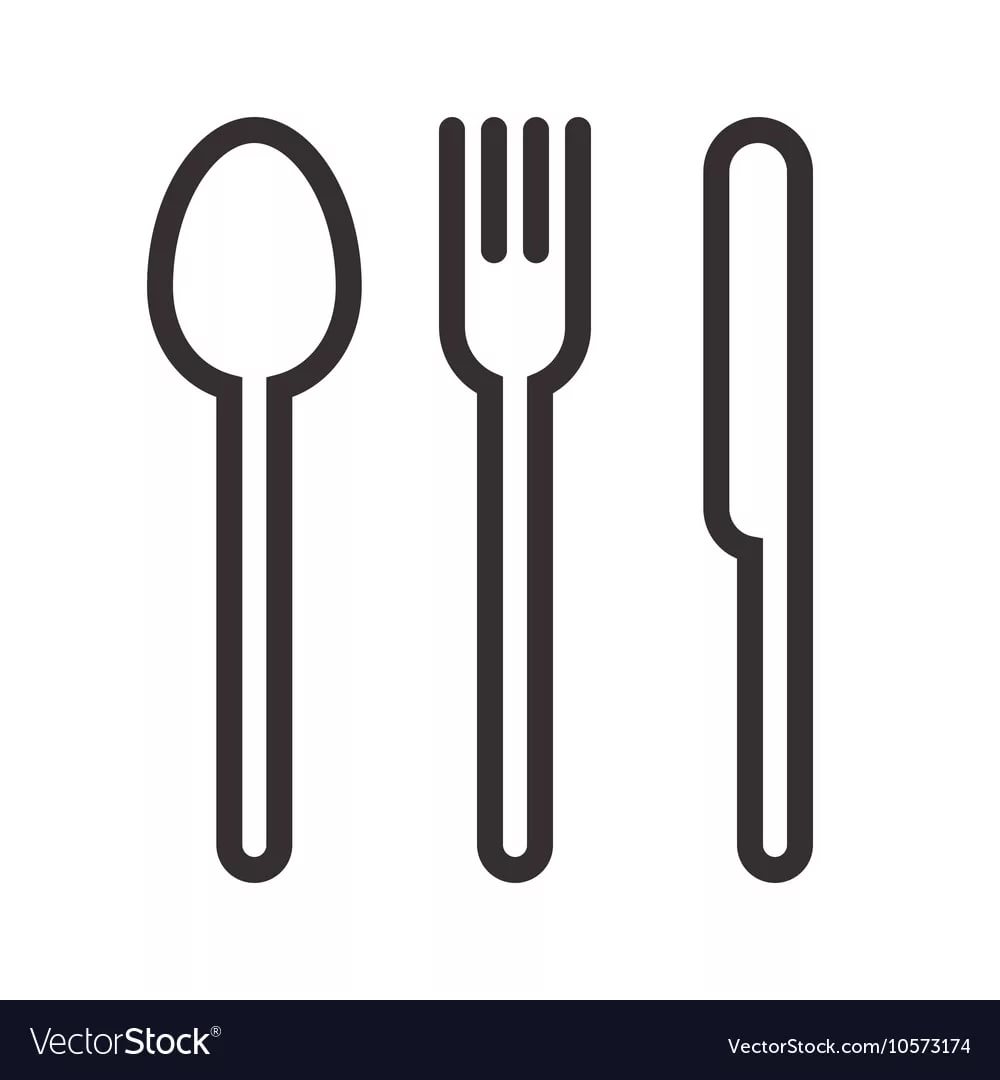 Картинки полезные продукты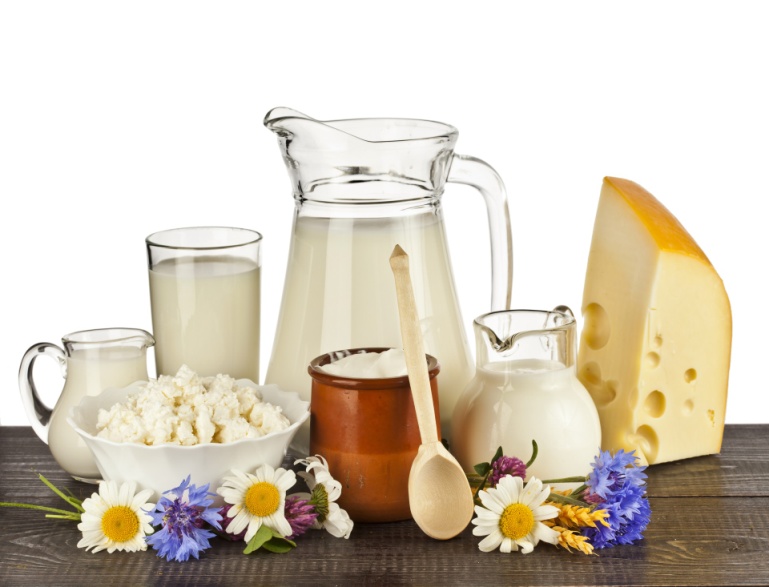 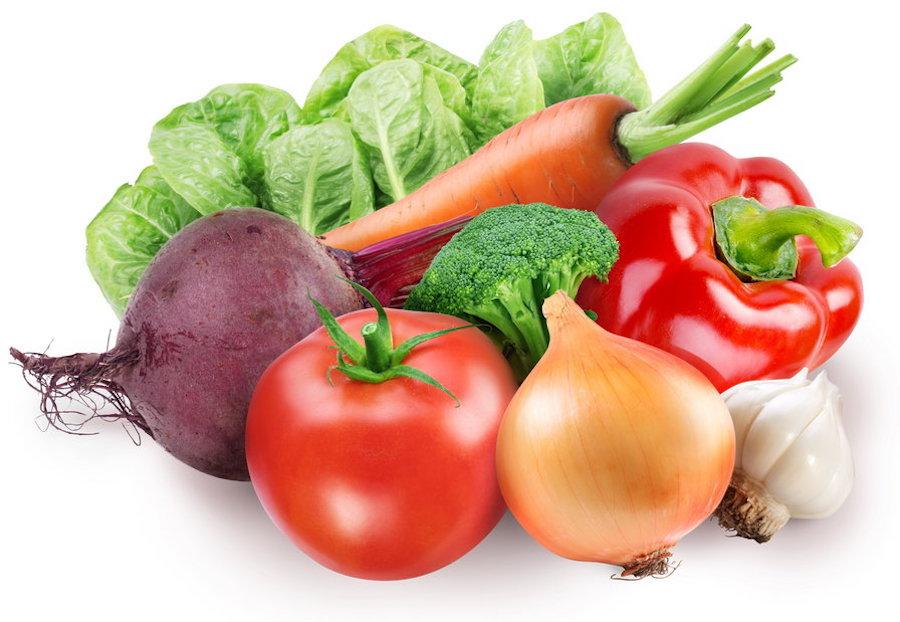 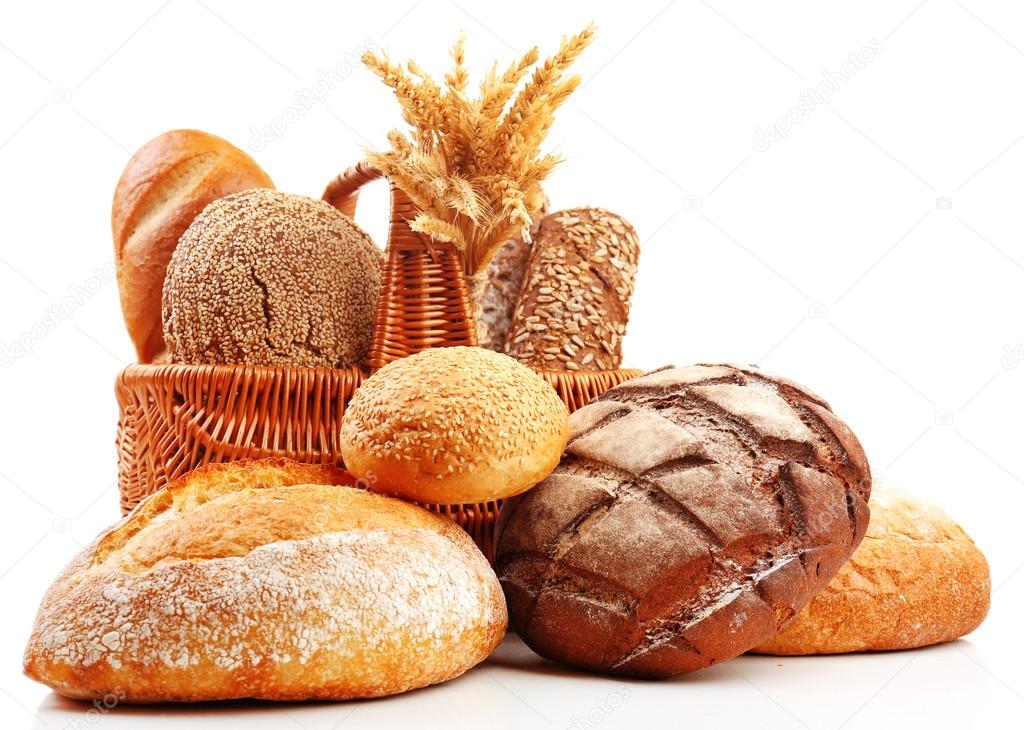 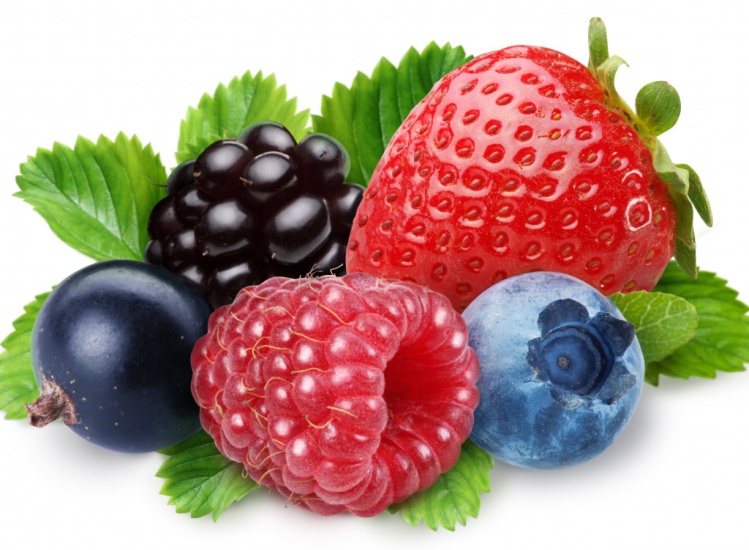 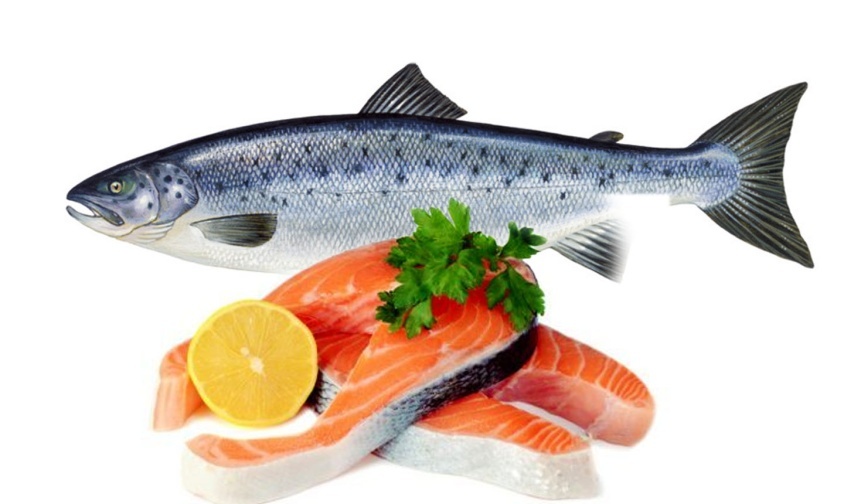 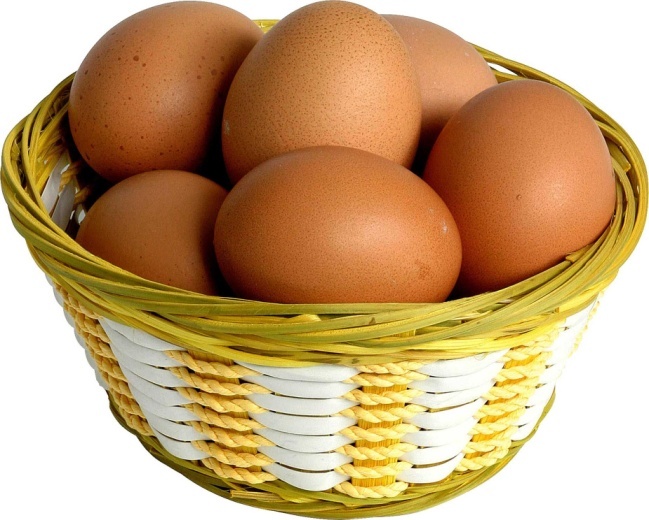 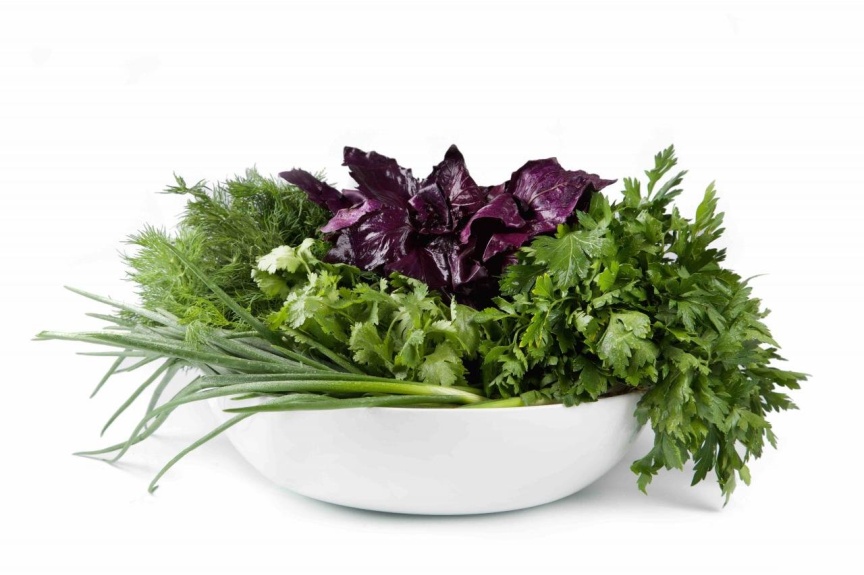 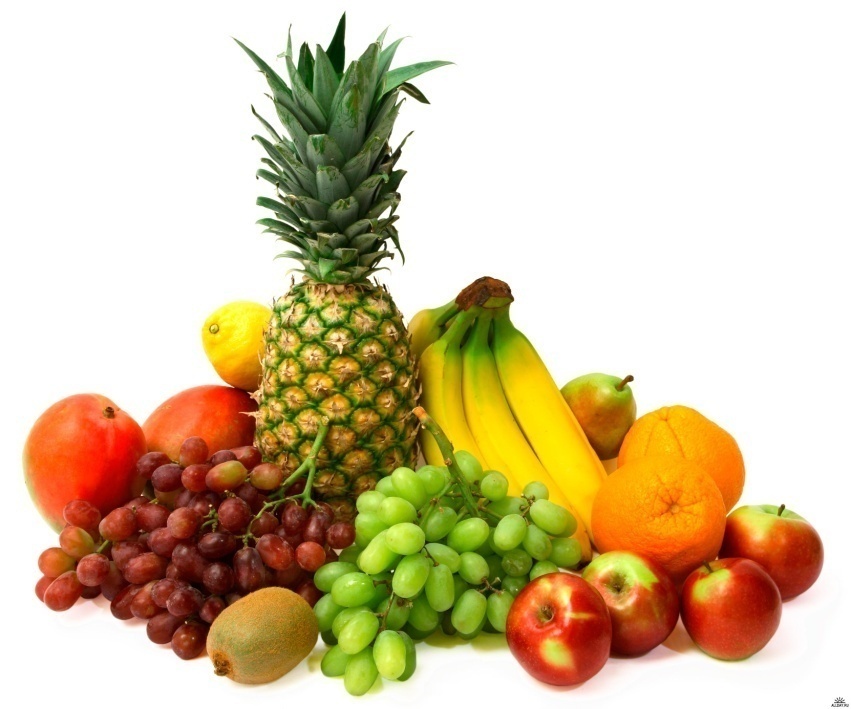 Картинки вредные  продукты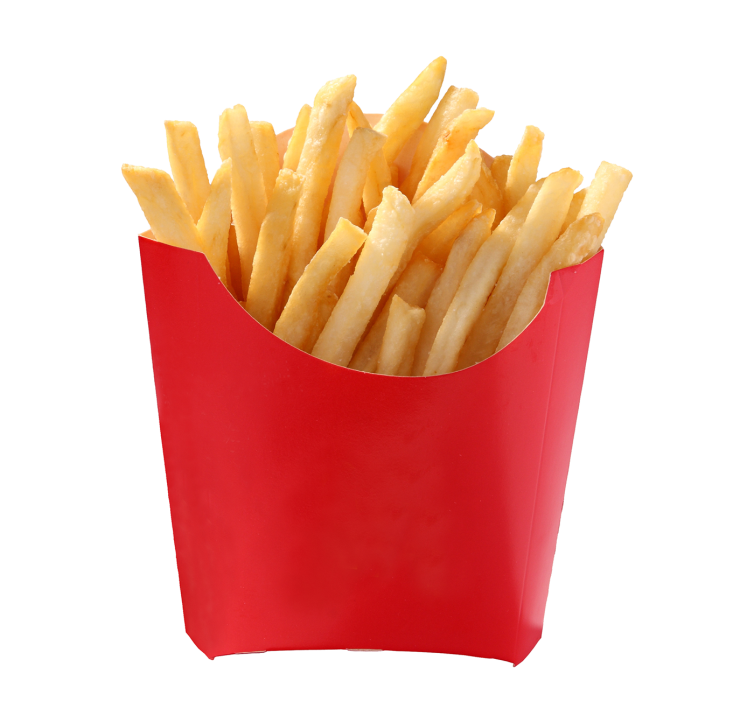 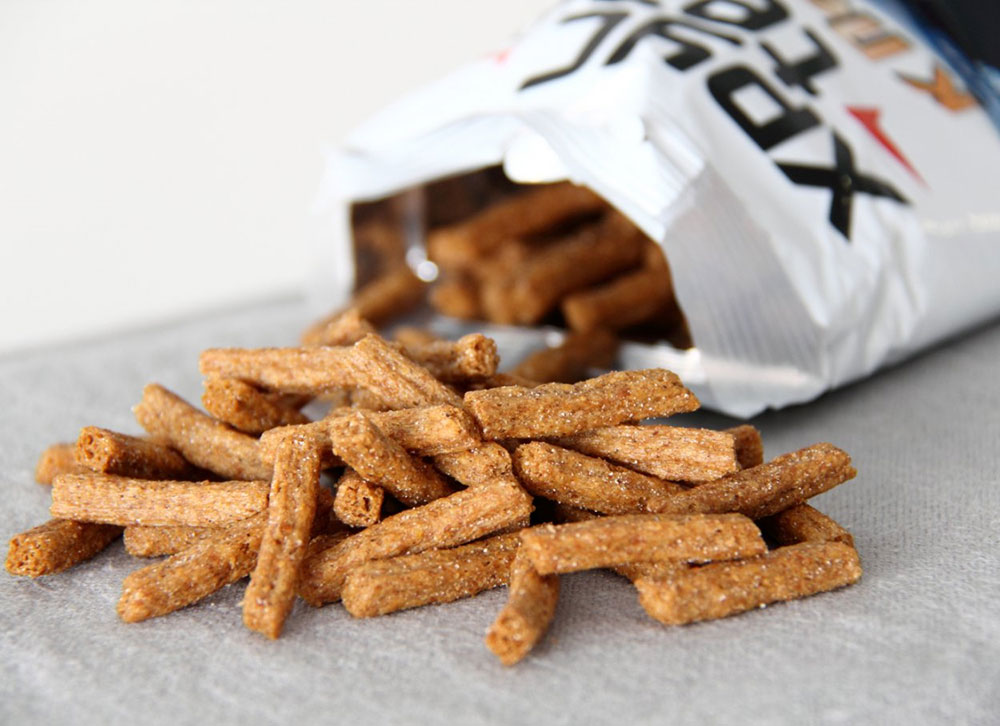 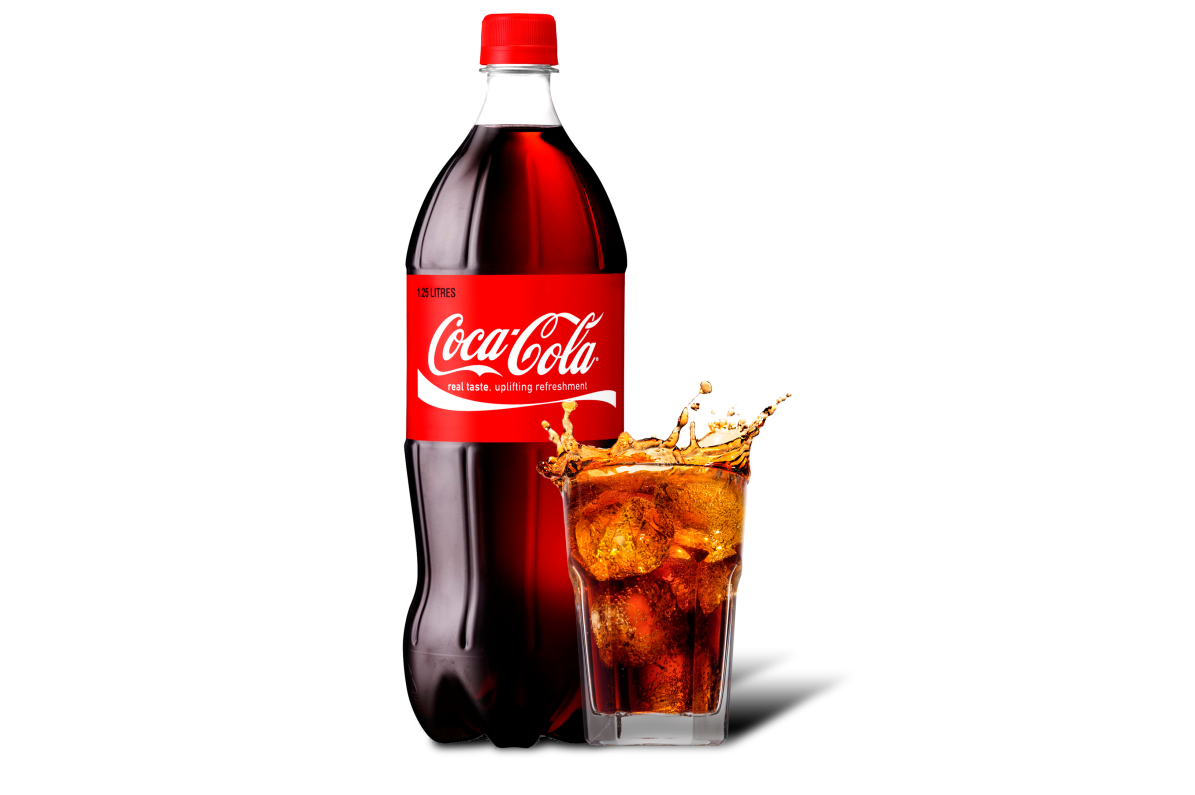 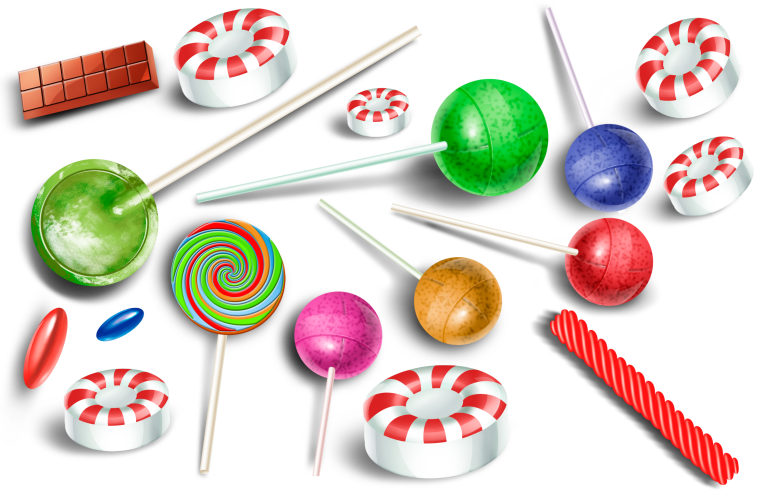 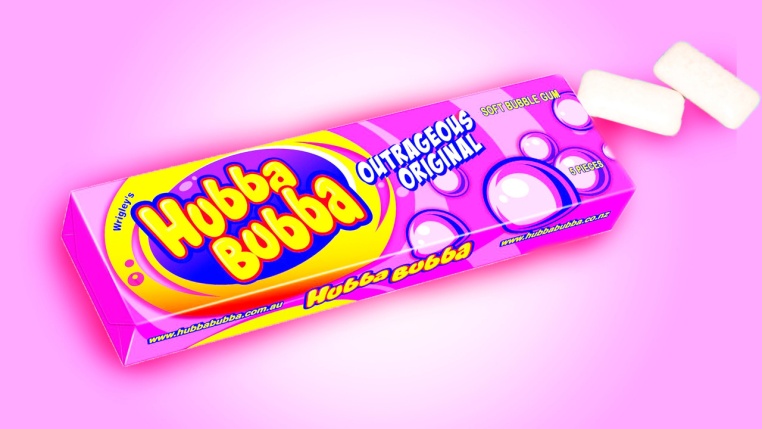 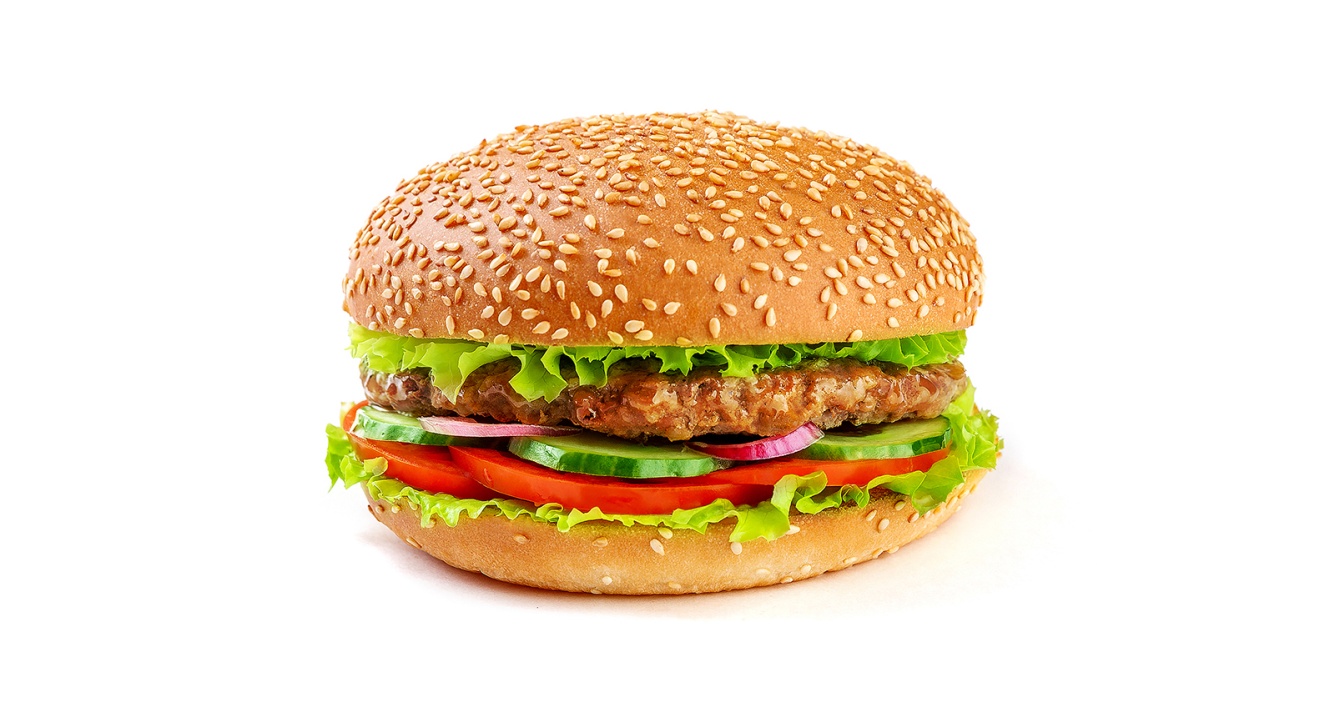 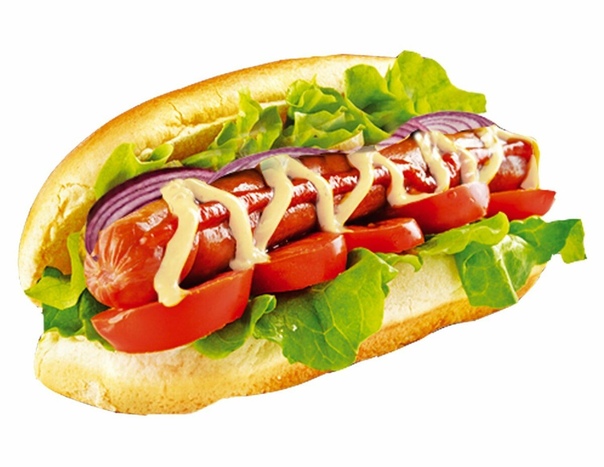 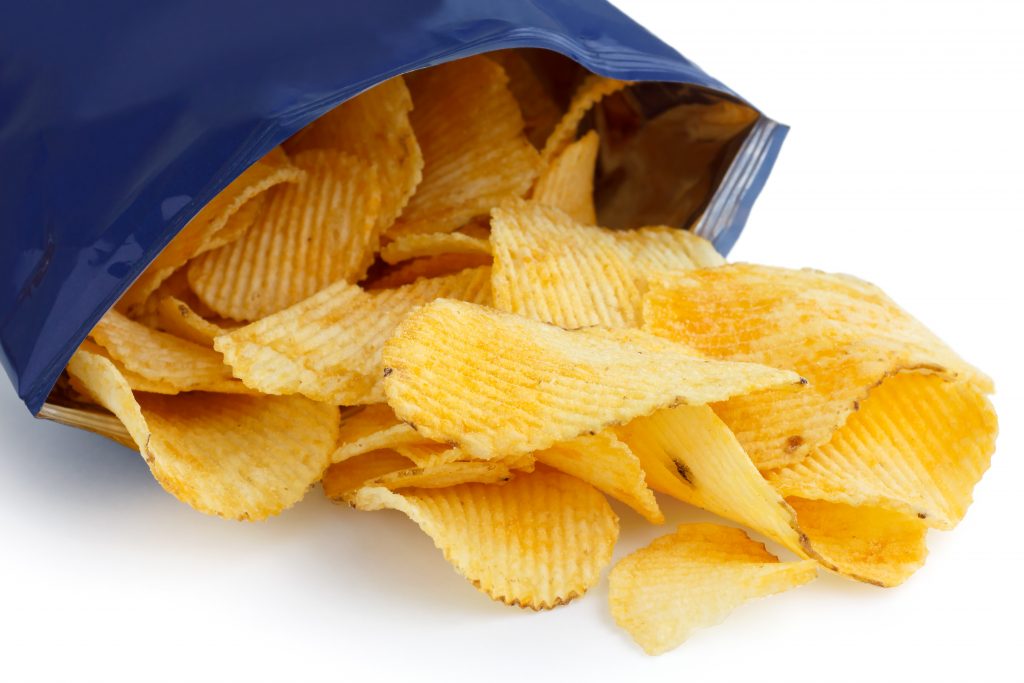 